The Churches of
St Bartholomew and St Chad
Thurstaston and Irby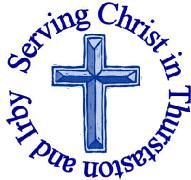 1st December – Advent SundayWelcome to Church today.  We hope that you enjoy the service and gain a sense of God’s presence with us.Services Today – Advent SundayServices next week Wednesday 4th December10.15 am 	Holy Communion 	with Dawpool Year 5	St Chad’sSunday 8th ‘December – Advent 28.00 am	Holy Communion				St Bartholomew’s9.30 am 	Holy Communion  	 			St Chad’s11.15 am 	Morning Worship				St Bartholomew’s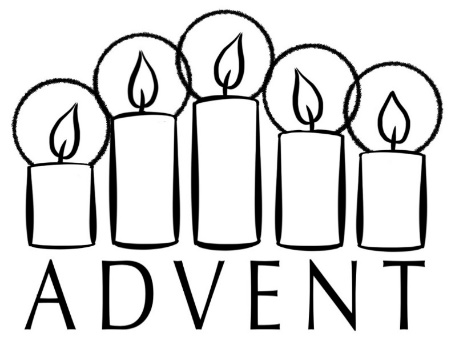 The finale of Journey into Light.The finale and thanksgiving service will be held at St George’s Church, Stockport (SK2 6NU – access is via “the South Avenue” from Buxton Road), on Tuesday 17 December. Doors open at 6pm. Guests will have a chance to mingle, view the exhibition, and enjoy music, carols, and alcohol-free mulled wine. The service begins at 7.30pm and is due to finish no later than 8.30pm. Everyone Welcome – but you will need to book a ticket, so that the right number of canapés and mulled wine can be ordered. To book your FREE tickets, go to the front page of the diocesan website (www.chester.anglican.org) and click the Journey into Light banner.Journey into Light launched in October 2018 and features over 40 individual pieces of artwork produced by prisoners at HMP Styal and HMP Thorn Cross, Cheshire. The aim of the exhibition is to demonstrate to visitors that behind every prisoner’s conviction and sentence is a personal story of love, hope and loss. Just under 40 parishes have hosted Journey into Light since it was launched at Chester Cathedral. Around the diocese, an estimated 6000 people have viewed it.Christmas Greetings from Simon and Joyce BeckeyWe have received a Christmas Card which says: “To all of the fellowship of St B and St C, God Bless You at Christmas, Love in the Lord, Simon and Joyce” Notices and Announcements  Wirral Foodbank – The foodbank advent calendar is available in both churches, they are asking for people to collect one item a day throughout November to be distributed in December. If anyone would like to bring even just one or two items from the calendar there will be a box in the church foyer at St Chads and at the back of church at St Bartholomew’s. If you can bring any donations to either church or the office by Tuesday 3rd December I will take to them foodbank. Linda Barley is collecting second hand hat, scarves, gloves, ladies handbags and new toiletries to pass to a friend who is collecting for the Charles Thompson Mission, if you can help please pass the items to Linda. NOTORIOUS: St Chad’s Extension on Thursdays 8.00-9.15pm (9.30pm at the latest!) Everyone Welcome next session 5th December – more details in Parish Magazine. “The Bible is full of men and women who strayed from the path of good: the rogues, scoundrels and scallywags. But is there something good these bad people can teach us? Why not join us as we discover together. Service Booklets: Could you help to repair some of our service booklets? It just needs some of your time and a roll of sellotape! If you can help, please take a box of books home (from the cupboard at St Chad's, or speak to Liz at St Barts), do the repair job and bring them back. We are currently using the green booklets for Ordinary time, so please don't take them until December. We will be using the purple Advent ones from 1st December, so if you do take those, please bring them back in time! Thank you for your support. Forum Housing warmly invite you, your family and friends to their Carol Concert, it is being held on Wednesday 11th December at The Salvation Army Community Church, 175 Old Chester Road, Rock Ferry, Birkenhead, CH42 3TA arrive at 6pm for refreshments. Carols will start at 6.30pm Thank you for everyone who helped raise £670 for the Children’s Society. Huge Thank you to those who worked so hard to bring together the Christmas Bazaar yesterday, details to follow on how much was raised. Church Office: Mrs K Butler, St Chad’s Church, Roslin Road, Irby, CH61 3UHOpen Tuesday, Wednesday, Thursday, 9.30am-12.30pm (term time)Tel 648 8169.  Website: www.thurstaston.org.uk E-Mail: office@thurstaston.org.ukRevd Jane Turner 648 1816 (Day off Tuesday). E-Mail: rector@thurstaston.org.ukGOSPEL READING: Matthew 24:36-44All: Glory to you, O Lord 36 “But about that day or hour no one knows, not even the angels in heaven, nor the Son, but only the Father. 37 As it was in the days of Noah, so it will be at the coming of the Son of Man. 38 For in the days before the flood, people were eating and drinking, marrying and giving in marriage, up to the day Noah entered the ark; 39 and they knew nothing about what would happen until the flood came and took them all away. That is how it will be at the coming of the Son of Man. 40 Two men will be in the field; one will be taken and the other left. 41 Two women will be grinding with a hand mill; one will be taken and the other left.42 “Therefore keep watch, because you do not know on what day your Lord will come. 43 But understand this: If the owner of the house had known at what time of night the thief was coming, he would have kept watch and would not have let his house be broken into. 44 So you also must be ready, because the Son of Man will come at an hour when you do not expect him.All: Praise to you, O Christ Would you like to receive this notice sheet every week direct to your email in-box? If so, please send an email request to the parish office (office@thurstaston.org.uk)Children are Welcome at our ServicesIn St Chad’s, we have activity bags available and there is also a box of toys and cushions in the foyer, in case you feel your child would be happier playing there.In St Bartholomew’s, there are some colouring sheets and toys at the back of church.Children from age 2½ can attend Junior Church (term time) at St Chad’sChildren are Welcome at our ServicesIn St Chad’s, we have activity bags available and there is also a box of toys and cushions in the foyer, in case you feel your child would be happier playing there.In St Bartholomew’s, there are some colouring sheets and toys at the back of church.Children from age 2½ can attend Junior Church (term time) at St Chad’sCollect Almighty God, as your kingdom dawns,turn us from the darkness of sin to thelight of holiness,that we may be ready to meet youin our Lord and Saviour, Jesus Christ.Amen.Post-Communion Prayer O Lord our God,make us watchful and keep us faithfulas we await the coming of your Son our Lord; that, when he shall appear,he may not find us sleeping in sinbut active in his service and joyful in his praise; through Jesus Christ our Lord.Amen FOR OUR PRAYERS THIS WEEK For the World: A prayer for the General Election: God of grace and truth, send your Spirit to guide us as we discover your will for our country. Help us to discuss the issues before us with courtesy, truth and mutual respect, and grant that all who stand for parliament will seek to serve the common good, through him who came not to be served but to serve, Jesus Christ our Lord. Amen. For the Parish: Please pray for a good Advent Journey togetherFor the Diocese: Almighty God, who sent Jesus Christ to be the cornerstone of your Kingdom and to call us to follow him; guide your Church, by the Holy Spirit, to show love and mercy as we build your Kingdom. We pray for the person you are calling to be the next Bishop of Chester; bless, guide and strengthen them to answer your call;
in the name of Jesus Christ and in the power of the Holy Spirit. Amen.For the Sick:  Please pray for Albert den Otter and Samuel Williams (extended family of Linda and Graham Barley), Audrey Percival (Aunt of Liz Whitehead), Dorothy Joyce and for all those who are sick at home or in hospital.For the Bereaved: Please pray for the family and friends of Valerie Elliott and Clive Ledsham.From the Diocesan Prayer Cycle: Pray for courage in faith and the assurance of sins forgiven  From the Anglican Prayer Cycle: Pray for mission agencies and their work throughout the Anglican CommunionFOR OUR PRAYERS THIS WEEK For the World: A prayer for the General Election: God of grace and truth, send your Spirit to guide us as we discover your will for our country. Help us to discuss the issues before us with courtesy, truth and mutual respect, and grant that all who stand for parliament will seek to serve the common good, through him who came not to be served but to serve, Jesus Christ our Lord. Amen. For the Parish: Please pray for a good Advent Journey togetherFor the Diocese: Almighty God, who sent Jesus Christ to be the cornerstone of your Kingdom and to call us to follow him; guide your Church, by the Holy Spirit, to show love and mercy as we build your Kingdom. We pray for the person you are calling to be the next Bishop of Chester; bless, guide and strengthen them to answer your call;
in the name of Jesus Christ and in the power of the Holy Spirit. Amen.For the Sick:  Please pray for Albert den Otter and Samuel Williams (extended family of Linda and Graham Barley), Audrey Percival (Aunt of Liz Whitehead), Dorothy Joyce and for all those who are sick at home or in hospital.For the Bereaved: Please pray for the family and friends of Valerie Elliott and Clive Ledsham.From the Diocesan Prayer Cycle: Pray for courage in faith and the assurance of sins forgiven  From the Anglican Prayer Cycle: Pray for mission agencies and their work throughout the Anglican CommunionFOR OUR PRAYERS THIS WEEK For the World: A prayer for the General Election: God of grace and truth, send your Spirit to guide us as we discover your will for our country. Help us to discuss the issues before us with courtesy, truth and mutual respect, and grant that all who stand for parliament will seek to serve the common good, through him who came not to be served but to serve, Jesus Christ our Lord. Amen. For the Parish: Please pray for a good Advent Journey togetherFor the Diocese: Almighty God, who sent Jesus Christ to be the cornerstone of your Kingdom and to call us to follow him; guide your Church, by the Holy Spirit, to show love and mercy as we build your Kingdom. We pray for the person you are calling to be the next Bishop of Chester; bless, guide and strengthen them to answer your call;
in the name of Jesus Christ and in the power of the Holy Spirit. Amen.For the Sick:  Please pray for Albert den Otter and Samuel Williams (extended family of Linda and Graham Barley), Audrey Percival (Aunt of Liz Whitehead), Dorothy Joyce and for all those who are sick at home or in hospital.For the Bereaved: Please pray for the family and friends of Valerie Elliott and Clive Ledsham.From the Diocesan Prayer Cycle: Pray for courage in faith and the assurance of sins forgiven  From the Anglican Prayer Cycle: Pray for mission agencies and their work throughout the Anglican Communion8:00 amHoly Communion    St. Bartholomew’s9.30 am 11.15 amFamily ServiceHoly CommunionSt. Chad’sSt. Bartholomew’sReadings for 1st  DecemberIs 2:1-5Rom 13:11-14Matt 24:36-44Readings for 8th  December Is 11:1-10Rom 15:4-13Matt 3:1-12